Консультация для родителей«Золотая осень»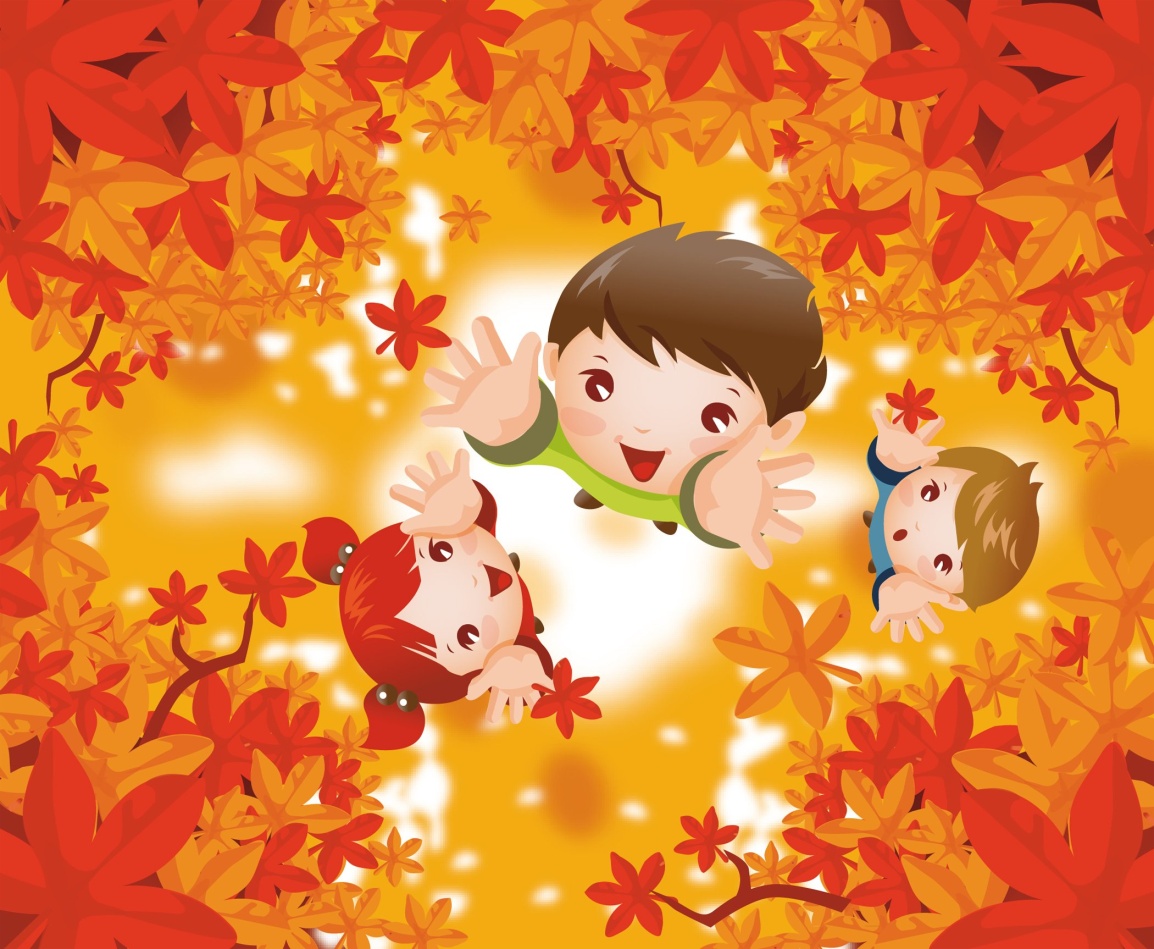  Как составить план профилактических мероприятий для вашего ребенка? 1.Побеседуйте со всеми членами семьи о необходимости проведения профилактических мероприятий дома. Лучший пример для ребенка - пример родителей! Да и коллективная деятельность сближает всех членов семьи и располагает к систематическим упражнениям в привычке «Быть здоровыми».2.Подумайте, в какую интересную игру можно поиграть всей семьей с целью «быть здоровыми». Почему это надо сделать? Когда ребенку неинтересно, он будет или саботировать, или выполнять с неохотой «полезные» процедуры. Радость и польза от «здоровых привычек» у ребенка появляется только в том случае, когда это приятно, интересно, занимательно. Так что играть, или «секретничать», или путешествовать в страну Здоровья надо.3.От чего чаще всего появляется простуда у ребенка? Правильно - от воды: или ребенок ноги простудил, или долго находился в дождливую сырую погоду на улице. Что делать? От чего заболи, тем и лечиться надо.Прогулки в любую погоду. Пусть не продолжительные по времени, но обязательные и систематические. Учтите, пожалуйста, что прогулки вместе с ребенком по магазинам способствуют обратному эффекту, то есть приобретению воздушных инфекций.Прогулки – это нахождение ребенка на улице, пешие прогулки по парку или скверу («конные» -на велосипеде, на роликах, зимой- на лыжах). Полюбовавшись красотой осенней природы, вы способствуете развитию движений ребенка и хорошему обмену веществ, а также успешной адаптации к сырому и влажному климату.Водные процедуры. Перечислять и рассказывать о пользе водных процедур можно долго. Все водные процедуры прекрасно закаливают и повышают иммунитет ребенка.Для растущего организма водные процедуры является практически незаменимыми. Они закаливают организм ребенка, развивают мышцы, способствуют росту и нормализуют состояние вегетососудистой системы ребенка.К водным процедурам относятся умывание, полоскание горла, обливание конечностей и всего тела, купание в ванне, плавание в бассейне, посещение бани и сауны, поездки и отдых на море. И запомните, пожалуйста, все водные процедуры   являются универсальным средством расслабления всех мышц и успокоения нервов. 
4.Осенняя витаминизация детей. Звучит о-о-о- как! А выбора всего два. Первый - пойти в аптеку, купить и пропить курс детских витаминов. В выборе такого комплекса индивидуально для вашего ребенка вам поможет лечащий врач.
 Второй – использовать пожелания ребенка скушать что-то «вкусненькое и полезненькое». Да при этом еще добрую привычку воспитать у ребенка. Как этого достичь? Вам примерный рацион «вкусных и полезных привычек»:Начинайте прямо сейчас ежедневно по утрам и вечерам пить чай с лимоном и съедать его с сахаром вместе с цедрой. Я же говорила вам, что пример родителей – заразителен. Ну, заразите вашего ребенка добрыми и здоровыми привычками, пока это не сделала вирусная инфекция!Приучите ребенка к чесноку. Чеснок не обязательно есть в чистом виде. Свежий чеснок можно просто мелко нарезать и посыпать его в тарелку с супом.Детям нравится носить на шее «здоровые амулеты». Вот и положите в пластмассовый кокон от киндера сюрприза дольку свежего чеснока и меняйте каждое утро, а дома у кровати или на столе ребенка поставить раздавленный чеснок в блюдце.Купите в аптеке богатый витаминами (особенно витамином С) сироп шиповника. Добавляйте его в чай или давайте ребенку как самостоятельный напиток, разводя в теплой воде. Вы практически обеспечите своему ребенку не только хороший иммунитет, но еще и бодрость, и работоспособность в детском саду. Почему? Потому что сироп шиповника способствует повышению активности и дает хороший заряд бодрости и энергии.5. Беседуйте с ребенком о правилах сохранения здоровья:В детском саду, на улице, в общественных местах надо закрывать нос и рот, когда находишься рядом с людьми, которые чихают и кашляют.Перед едой мыть руки и высмаркивать нос.Пользоваться только своими личными вещами (носовой платок, вилка, ложка). Потому что через чужие вещи инфекция может попасть в организм ребенка.6.Продумать гардероб ребенка. Знаете ли вы, что одной из возможных причин простуды в осенний период является несоответствие одежды ребенка погоде на улице. Почему-то одни родители перегревают своего ребенка, другие – одевают легкомысленно легко.
Чтобы ваш ребенок избежал простуды, исключите возможные причины.
Одевайте своего ребенка по сезону, не теплее и не легче необходимого.Одежда осенью• Родителям рекомендуется:- рассказать ребёнку об осени, о том, какие изменения происходят в природе;- рассмотреть картинки с изображением ранней и поздней осени, при этом обратить особое внимание на внешний вид и состояние деревьев: ранней осенью они покрыты разноцветной листвой, а поздней осенью стоят голые;- вместе с ребенком сравнить одежду людей ранней и поздней осенью;- обратить его внимание на то, как изменилась погода: дни стали длиннее или короче, стало теплее или холоднее на улице? Рассказать, куда и почему улетели птицы• Выучить с ребёнком стихотворение:Подарки осени.Ходит осень в нашем парке, дарит осень всем подарки:Бусы красные – рябине, фартук розовый – осине,Зонтик желтый – тополям, фрукты осень дарит нам.Вопрос: Кому что дарит осень?• Дидактическая игра «Какие деревья ты знаешь? Назови их? ».Должны знать и называть части деревьев (ствол, корни, ветки, листья) .Учиться образовывать прилагательные: лист березы - березовый, лист дуба - дубовый, лист клена - кленовый, лист осины - осиновый.Учиться правильно образовывать множественное число от слов: дерево, ствол, береза, дуб, рябина, тополь, осина, клен.• Нарисовать дерево ранней осенью и поздней осенью. (Чем они отличаются)• «Расскажи, что ты наденешь осенью на прогулку, что возьмешь с собой для того, чтобы не промокнуть».Попробуйте разучить с детьми стихотворение.ЛИСТОПАДЛес, точно терем расписной,Лиловый, золотой, багряный,Веселой, пестрою стенойСтоит над светлою поляной.Березы желтою резьбойБлестят в лазури голубой,Как вышки, елочки темнеют,А между кленами синеют,То там, то здесь в листве сквознойПросветы в небо, что оконца.Лес пахнет дубом и сосной.За лето высох он от солнца… Читаем детям*Н. Абрамова «Осенняя сказка»
*А. Лукьянова «Сказка про начало зимы»
*Л Соколова «Сказка про то, как лисичка про осень узнала»
*И. Соколов– Микитов «Рассказы о животных»
*А. Плещеев «Осенняя песенка»
*В. Берестов «Уроки листопада»
*А. Пушкин «Осень»
*И. Бунин “Листопад»